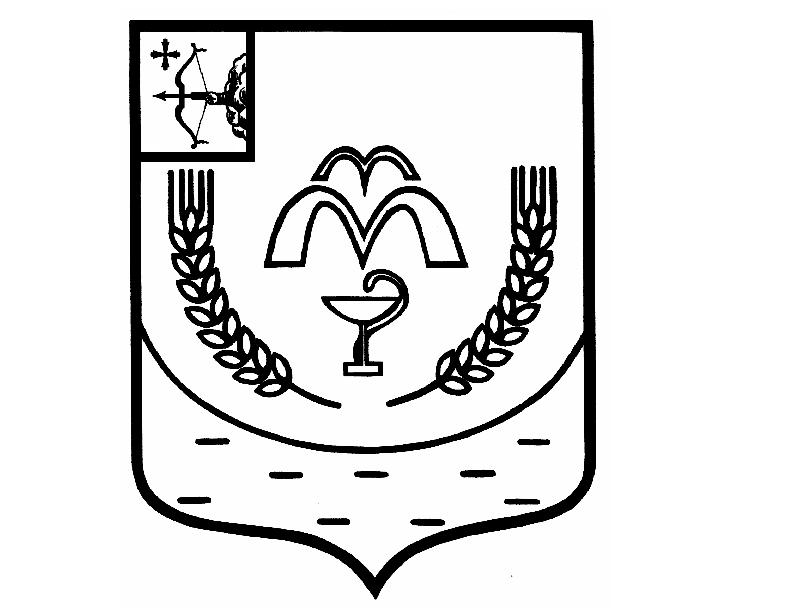 КУМЕНСКАЯ РАЙОННАЯ ДУМАПЯТОГО СОЗЫВАРЕШЕНИЕот 01.06.2021 № 40/289  пгт КуменыО назначении опроса гражданВ соответствии со статьями 15, 31 Федерального закона от 06.10.2003 № 131-ФЗ «Об общих принципах организации местного самоуправления в Российской Федерации», на основании статьи 19 Устава муниципального образования Куменский муниципальный район Кировской области, Положения о порядке проведения опроса граждан в муниципальном образовании Куменский муниципальный район, утвержденного решением Куменской районной Думы от 19.10.2005 № 29-219, в связи с поступившим заявлением главы Большеперелазского сельского поселения от 24.05.2021 Куменская районная Дума РЕШИЛА:1. Назначить опрос граждан дер. Парфеновщина, дер. Кокориха, дер. Блиненки, дер. Дудинцы, дер. Большой Перелаз, дер. Городчики, дер. Шуравинцы, дер. Молоки, с. Рябиново, с. Лутошкино с целью выявления мнения населения по вопросу выбора приоритетного проекта по поддержке местных инициатив на 2022 год согласно типологии проектов муниципального района.2. Установить:Дату начала проведения опроса граждан – 13 июня 2021 года, дату окончания проведения опроса граждан – 22 июня 2021 года.Срок проведения опроса граждан – 10 календарных дней.Формулировку вопроса, предлагаемого при проведении опроса граждан, согласно приложению 1, 2, 3 (прилагается).Методику проведения опроса граждан – заполнение опросного листа путем выбора одного из предложенных вариантов ответов либо указания своего варианта ответа.Форму опросного листа согласно приложению 1, 2, 3.2.6     Минимальную численность граждан, участвующих в опросе:Жителей с. Рябиново – 120 человекЖителей с. Лутошкино – 30 человекЖителей дер. Парфеновщина – 150 человекЖителей дер. Блиненки – 10 человекЖителей дер. Дудинцы – 7 человекЖителей дер. Кокориха – 10 человекЖителей дер. Большой Перелаз –  150 человекЖителей дер. Городчики – 10 человекЖителей дер. Молоки – 3 человекаЖителей дер. Шуравинцы – 3 человекаУтвердить состав комиссии по проведению опроса граждан. Прилагается.Назначить заседание комиссии по проведению итогов опроса на 25.06.2021 года в 1000 часов в зале заседаний администрации Куменского района.Настоящее решение обнародовать путем размещения на официальном Интернет-сайте Администрации района и информационных стендах органов местного самоуправления.Настоящее решение вступает в силу с момента подписания.Контроль за исполнением настоящего решения возложить на постоянную депутатскую комиссию Куменской районной Думы по вопросам социальной политики.Настоящее решение вступает в силу в соответствии с действующим законодательством.ПредседательКуменской  районной  Думы    А.Г. ЛеушинГлава Куменского района	    И.Н. ШемпелевПриложение № 1 к решению Куменской  районной Думы от 01.06.2021 № 40/289ОПРОСНЫЙ ЛИСТВопрос: 1. «Согласны ли Вы поддержать инициативу жителей дер. Большой Перелаз и администрации Большеперелазского сельского поселения по ремонту автомобильной дороги (въезда) в дер. Большой Перелаз путем реализации проекта по поддержке местных инициатив Куменского муниципального района в 2022 году»?Варианты ответа (нужное отметить): _____________       ____________________      ___________________________ 2. «Согласны ли Вы внести в качестве добровольного взноса населения сумму: пенсионеры - 500 руб./ работающее население – 1000 руб. пенсионеры - 600 руб./ работающее население – 1200 руб.»?Варианты ответа (нужное отметить):___________________       __________________         _________________«Согласны ли Вы включить в состав инициативной группы по реализации проекта по поддержке местных инициатив следующих граждан:Першина Евгения Геннадьевича – председательБуторину Екатерину Александровну - казначейГолышеву Галину Александровну – членЛагунову Наталью Евгеньевну – членВарианты ответа (нужное отметить): _____________________   _____________________   ________________________________  _________________________________________  ___________Дата заполнения                        ФИО заполнившего опросный лист                              подпись лица________________________________________________ ____________                       Ф.И.О. лица, проводившего опрос                                                                 подпись лицаПриложение № 2 к решению Куменской  районной Думы от 01.06.2021 № 40/289ОПРОСНЫЙ ЛИСТВопрос: 1. «Согласны ли Вы поддержать инициативу жителей дер. Парфеновщина и администрации Большеперелазского сельского поселения по ремонту автомобильной дороги (въезда) в дер. Парфеновщина путем реализации проекта по поддержке местных инициатив Куменского муниципального района в 2022 году»?Варианты ответа (нужное отметить): _____________       ____________________      ___________________________ 2. «Согласны ли Вы внести в качестве добровольного взноса населения сумму: пенсионеры - 500 руб./ работающее население – 1000 руб. пенсионеры - 600 руб./ работающее население – 1200 руб.»? Варианты ответа (нужное отметить):___________________       __________________         _________________3. «Согласны ли Вы включить в состав инициативной группы по реализации проекта по поддержке местных инициатив следующих граждан:Гасникова Игоря Анатольевича – председательМельникову Ирину Николаевну – казначей Казаку Руслана Дионисовича – членЗлобину Наталию Валериевну - членВарианты ответа (нужное отметить): _____________________   _____________________   ________________________________  _________________________________________  ___________Дата заполнения                        ФИО заполнившего опросный лист                              подпись лица________________________________________________ ____________                       Ф.И.О. лица, проводившего опрос                                                                 подпись лицаПриложение № 3 к решению Куменской  районной Думы от 01.06.2021 № 40/289 ОПРОСНЫЙ ЛИСТВопрос: 1. «Согласны ли Вы поддержать инициативу жителей с. Рябиново и с. Лутошкино по ремонту автомобильной дороги (въезда) в с. Рябиново путем реализации проекта по поддержке местных инициатив Куменского муниципального района в 2022 году»?Варианты ответа (нужное отметить): _____________       ____________________      ___________________________ 2. «Согласны ли Вы внести в качестве добровольного взноса населения, с каждого жителя, имеющего денежный  доход,  сумму в 700 руб., 1000 руб.?»Варианты ответа (нужное отметить):______________   _____________________      ______________________3. «Согласны ли Вы включить в состав инициативной группы по реализации проекта по поддержке местных инициатив следующих граждан»:Шмырина Анатолия Ивановича – председательБратухину Татьяну Юрьевну - казначейСоснину Екатерину Алексеевну – членигнатьеву Наталью Владимировну - членВарианты ответа (нужное отметить): _____________________   _____________________   ________________________________  _________________________________________  ___________Дата заполнения                        ФИО заполнившего опросный лист                              подпись лица________________________________________________ ____________                       Ф.И.О. лица, проводившего опрос                                                                 подпись лицаУТВЕРЖДЕНрешением Куменской районной Думы от 01.06.2021 № 40/289   СОСТАВкомиссии по проведению опроса гражданКИСЛИЦЫН Николай Валентинович – первый заместитель главы администрации по вопросам жизнеобеспечения, председатель комиссииКОРОБЕЙНИКОВА Мария Леонидовна – начальник организационного отдела управления социальной работы администрации района, секретарь комиссииЧлены комиссии: Лебедева Анна Витальевна – глава Большеперелазского сельского поселения (по согласованию) Иванцова Людмила Михайловна – председатель комиссии по мандатам, регламенту, вопросам местного самоуправления, законности и правопорядка  Куменской районной Думы.Шулаев Андрей Владимирович – заместитель председателя комиссии по мандатам, регламенту, вопросам местного самоуправления, законности и правопорядка Куменской районной Думы.МИКРЮКОВА Надежда Семеновна - руководитель секретариата, депутат по Вожгальскому пятимандатному избирательному округу №1 Куменской районной Думы.___________-согласен (а) не согласен (а) свой вариант ответа пенсионеры - 500 руб./ работающее население – 1000 руб.пенсионеры - 600 руб./ работающее население – 1200 руб.свой вариант ответа -согласен (а)не согласен (а)свой вариант ответа -согласен (а) не согласен (а) свой вариант ответа пенсионеры - 500 руб./ работающее население – 1000 руб.пенсионеры - 600 руб./ работающее население – 1200 руб.свой вариант ответа -согласен (а)не согласен (а)свой вариант ответа -согласен (а) не согласен (а) свой вариант ответа 700 руб.1000 руб.свой вариант ответа -согласен (а)не согласен (а)свой вариант ответа 